DĖL IX ŠAUKIMO JONIŠKIO RAJONO SAVIVALDYBĖS TARYBOS7 POSĖDŽIO SUŠAUKIMO2019 m. spalio 25 d. Nr. M-73Joniškis 1. Š a u k i u IX šaukimo Joniškio rajono savivaldybės tarybos 7 posėdį 2019 m. spalio 31 d. 13 val. Joniškyje, Livonijos g. 4.2. T e i k i u Joniškio rajono savivaldybės tarybai svarstyti šiuos klausimus:2.1. Dėl Joniškio rajono savivaldybės tarybos 2013 m. gegužės 2 d. sprendimo Nr. T-55 „Dėl Vietos gyventojų apklausos tvarkos aprašo patvirtinimo“ pakeitimo.Pranešėja – administracijos direktorė Valė Kulvinskienė.2.2. Dėl Joniškio rajono savivaldybės tarybos 2019 m. gegužės 30 d. sprendimo Nr. T-75 „Dėl Joniškio rajono savivaldybės antikorupcijos komisijos sudarymo“ pakeitimo.Pranešėjas – meras Vitalijus Gailius.2.3. Dėl Joniškio rajono savivaldybės tarybos 2019 m. balandžio 30 d. sprendimo Nr. T-66 „Dėl atstovų į Lietuvos savivaldybių asociacijos narių atstovų suvažiavimus“ pakeitimo.Pranešėjas – meras Vitalijus Gailius.2.4. Dėl asociacijos Barysių aeroklubo atleidimo nuo 2019 metų nuomos mokesčio už valstybinę žemę.Pranešėja – Finansų skyriaus vedėja Stefanija Šniukienė.2.5. Dėl Joniškio rajono savivaldybės tarybos 2019 m. vasario 14 d. sprendimo Nr. T-23 „Dėl Joniškio rajono savivaldybės 2019 metų biudžeto patvirtinimo“ pakeitimo.Pranešėja – Finansų skyriaus vedėja Stefanija Šniukienė.2.6. Dėl Joniškio rajono savivaldybės tarybos 2017 m. spalio 26 d. sprendimo Nr. T-236 „Dėl Joniškio rajono savivaldybės narkotikų kontrolės komisijos sudarymo“ pakeitimo.Pranešėja – Socialinės paramos ir sveikatos skyriaus vedėja Laima Klemienė.2.7. Dėl atleidimo nuo valstybės rinkliavos.Pranešėja – Architektūros ir teritorijų planavimo skyriaus vedėja, vyriausioji architektė Daiva Bičkienė.2.8. Dėl pritarimo statyti pastatą bendruomeniniams globos namams.Pranešėjas – meras Vitalijus Gailius.2.9. Dėl Joniškio rajono savivaldybės tarybos 2019 m. birželio 27 d. sprendimo Nr. T-128 „Dėl Viešame aukcione parduodamo Joniškio rajono savivaldybės nekilnojamojo turto ir kitų nekilnojamųjų daiktų sąrašo patvirtinimo“ pakeitimo.Pranešėjas – Infrastruktūros skyriaus vedėjas Arūnas Adomaitis.2.10. Dėl savivaldybės turto perdavimo valdyti, naudoti ir disponuoti juo patikėjimo teise.Pranešėjas – Infrastruktūros skyriaus vedėjas Arūnas Adomaitis.2.11. Dėl Strateginės plėtros komisijos sudėties pakeitimo.Pranešėja – Ekonominės plėtros ir investicijų skyriaus vedėja Vilija Aleksienė.2.12. Dėl pritarimo įgyvendinti projektą „Vandens gerinimo, geležies šalinimo sistemų įrengimas Joniškio rajono kaimo vietovėse (Blauzdžiūnų k., Jakiškių k., Jankūnų k.).Pranešėja – administracijos direktorė Valė Kulvinskienė.2.13. Dėl pritarimo teikti projekto „Joniškio miesto privačių namų nuotekų surinkimo tinklų tiesimas ir prijungimas prie esamos centralizuotos infrastruktūros“ paraišką.Pranešėja – Ekonominės plėtros ir investicijų skyriaus vedėja Vilija Aleksienė.2.14. Dėl Joniškio rajono savivaldybės tarybos 2019 m. gegužės 30 d. sprendimo Nr. T-93 „Dėl Joniškio rajono savivaldybės kultūros centrų akreditavimo komisijos sudarymo“ pakeitimo.Pranešėja – mero pavaduotoja Vaida Aleknavičienė.2.15. Dėl Joniškio rajono švietimo centro nuostatų patvirtinimo.Pranešėja – mero pavaduotoja Vaida Aleknavičienė.2.16. Dėl paviršinių nuotekų tvarkytojo paskyrimo Joniškio rajono savivaldybės teritorijoje.Pranešėjas – Infrastruktūros skyriaus Viešosios tvarkos poskyrio vyriausiasis specialistas Boleslovas Švabas.2.17. Dėl Joniškio rajono savivaldybės tarybos 2019 m. gegužės 30 d. sprendimo Nr. T-89 „Dėl Joniškio rajono savivaldybei skirtų Kelių priežiūros ir plėtros programos lėšų paskirstymo ir iš šios programos finansuojamų darbų sąrašo patvirtinimo“ pakeitimo.Pranešėjas – Infrastruktūros skyriaus vedėjas Arūnas Adomaitis.2.18. Dėl nekilnojamojo daikto, pripažinto nereikalingu, netinkamu (negalimu) naudoti, nurašymo, išardymo ir likvidavimo.Pranešėjas – Infrastruktūros skyriaus vedėjas Arūnas Adomaitis.2.19. Dėl Joniškio rajono savivaldybės tarybos 2016 m. sausio 28 d. sprendimo Nr. T-24 „Dėl uždarosios akcinės bendrovės „Fortum Joniškio energija“ 2014–2020 metų investicijų suderinimo“ papildymo.Pranešėjas – administracijos direktoriaus pavaduotojas Aivaras Rudnickas.2.20. Dėl uždarosios akcinės bendrovės „Fortum Joniškio energija“ atsiskaitomųjų karšto vandens apskaitos prietaisų aptarnavimo mokesčio nustatymo.  Pranešėja – administracijos direktorė Valė Kulvinskienė.2.21. Dėl Joniškio rajono savivaldybės tarybos 2014 m. spalio 2 d. sprendimo Nr. T-180 „Dėl uždarosios akcinės bendrovės „Fortum Joniškio energija“ atsiskaitomųjų karšto vandens apskaitos prietaisų aptarnavimo mokesčio nustatymo“ pakeitimo.Pranešėja – administracijos direktorė Valė Kulvinskienė.2.22. Dėl uždarosios akcinės bendrovės „Fortum Joniškio energija“ 2019–2024 metų veiklos plano suderinimo ir 2014–2019 metų veiklos plano pakeitimo.Pranešėjas – Infrastruktūros skyriaus vedėjas Arūnas Adomaitis.Savivaldybės meras									Vitalijus Gailius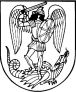 Joniškio rajono savivaldybės
MERASPOTVARKIS